Crime and Punishment Knowledge Organiser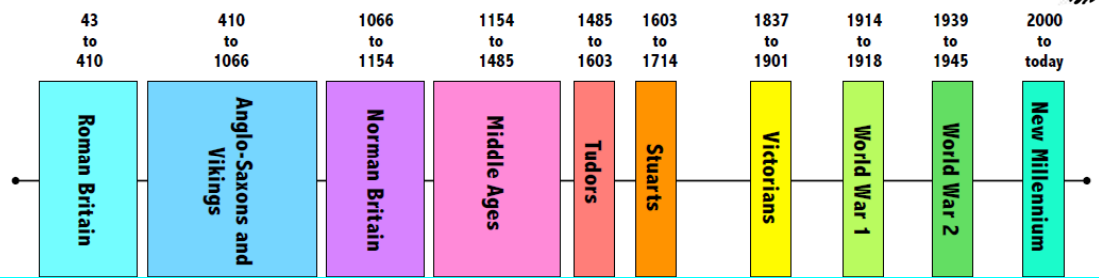 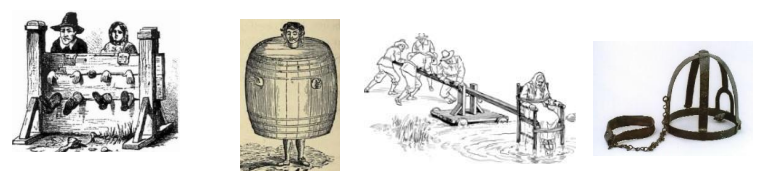 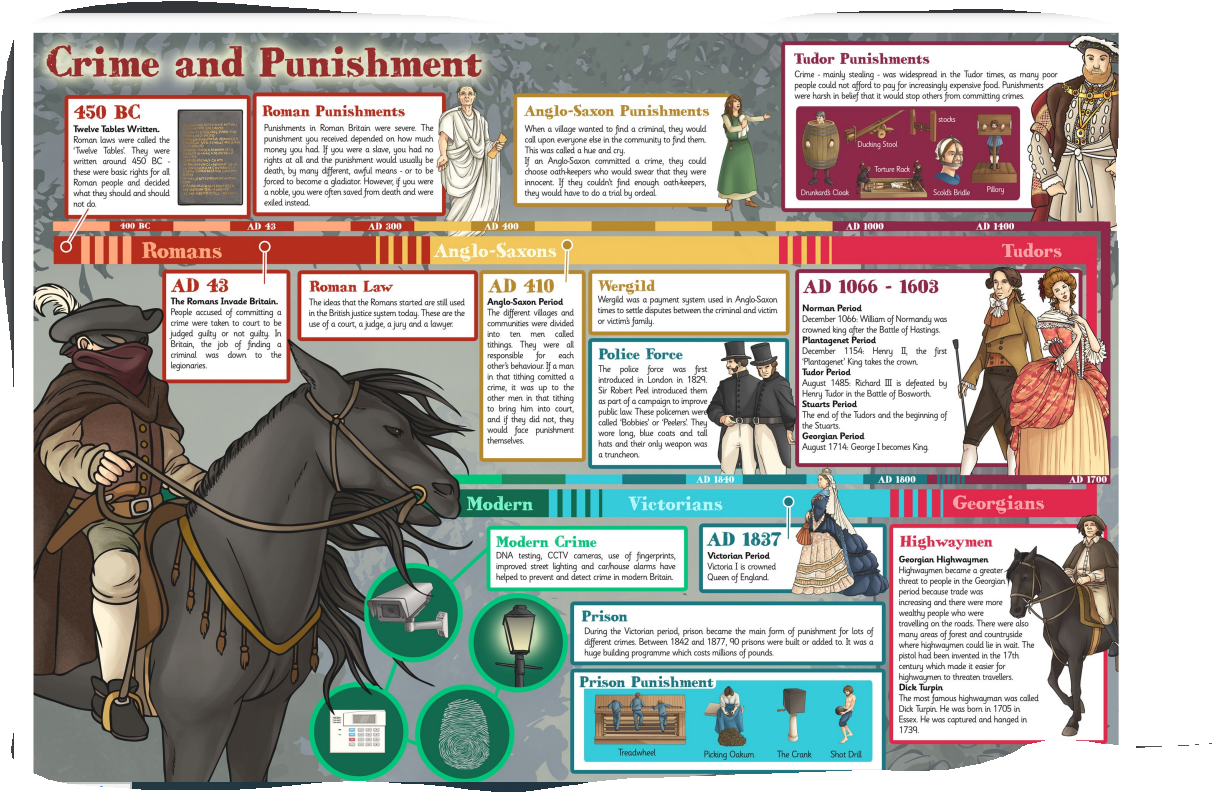 